DOSSIER DE CANDIDATURELe dossier de candidature se décompose en 3 parties :1- La lettre de candidature et d’engagement, à compléter et signer2- Une partie technique, permettant de décrire l’opération, son contexte, ses caractéristiques, ses performances énergétiques, les motivations de l’équipe….3- Une partie 3, réservée uniquement aux projets déposés en phase « conception », formalisant la demande d’aide à la décision Maître d’Ouvrage : Opération : Localisation : lettre de candidature et d’engagementA éditer sur papier entête, compléter et signerJe soussigné(e), Agissant en qualité de : Ou de représentant dûment mandatéformalise par la présente candidature, mon souhait de répondre à l’appel à projets de l’ADEME pour participer à l’expérimentation E+C-,certifie avoir pris connaissance des éléments disponibles sur le site www.batiment-energiecarbone.fr,certifie être régulièrement déclaré,certifie être en règle à l’égard de la réglementation en vigueur notamment sociale, fiscale et environnementale,certifie ne pas encourir de procédure collective en cours,certifie exactes et sincères les informations du présent dossier.Je m’engage, ainsi que l’équipe de conception m’assistant dans cette réalisation :à participer dans la mesure du possible au cycle de réunions régionales qui seront organisées par l’ADEME,à contribuer le cas échéant à la valorisation de l’opération par l’ADEME (participation à des colloques, rédaction de fiches de retour d’expérience…),à mentionner le soutien apporté par l’ADEME dans tous nos actes et supports de communication,  pour les opérations en phase travaux ou livrées : à mettre à disposition du bureau d’études référent (prestataire de l’ADEME) toute la documentation et les données techniques et économiques nécessaire à la réalisation de l’étude Energie-Carbone et à la saisie des données requises dans l’observatoire E+C- ;pour les opérations en phase conception : à mettre à disposition du bureau d’études référent (prestataire de l’ADEME) toute la documentation et les données techniques et économiques nécessaire à la vérification et l’analyse critique de l’étude Energie-Carbone et des données saisies dans l’observatoire,  A saisir les données requises dans l’observatoire E+C-.Je vous prie de bien vouloir trouver, ci-joint, le dossier de candidature à l’appel à projets. Fait, le      à Signature :Fiche technique présentant l’opérationA compléter contexte de l’opération (contexte local, motivation du maître d‘ouvrage, de la maîtrise d’œuvre…) : description de l’opération de construction ou rénovation : Lieu de la réalisation (et département) : Surfaces (SDP et ShonRT) :  Nombre de bâtiments :  Nombre de logements : Date (prévisionnelle) de livraison :        Stade d’avancement :       APS        APD          PRO, DCE          CHANTIER         GPA                                                        AUTRES  précisez      en phase APS, précisez la date potentielle de la phase APD :      coût (prévisionnel) de l’opération de construction ou de rénovation (en €HT) :      présentation de l’équipe projet : Présentation technique de l’opération :Commentaire éventuel : Commentaire éventuel : Performance énergétique de l’opération :Commentaire éventuel : Commentaire éventuel : Joindre sous format numérique (clef USB ou CD) tout document permettant d’apprécier toutes les dimensions du projet :Plans, photosNotice architecturaleProgrammeEtudes RT et STDCalcul (ou suivi) des consommations tous usages et de la production énergétique localeCalcul de la quantité de matériaux biosourcés…..informations complémentaires pour les opérations déposées en phase conceptionA compléter IMPORTANT : Il devra être apporté au présent dossier de candidature, par les maîtres d’ouvrages désignés lauréats, des compléments pour constituer la demande d’aide à la décision :des éléments administratifs (selon le type de structure juridique) des éléments techniques (proposition technique et financière du prestataire pressenti, références, qualifications …)périmètre des études et missions d’assistance envisagées pour accompagner le déroulement du projet : Le maître d’ouvrage a-t ’il prévu de mettre en œuvre : une mission d’assistance à maîtrise d’ouvrage de qualité environnementale (AMO QEB) ? un accompagnement selon la démarche BDM Occitanie ? (http://www.ecobatplr.org/index.php?option=com_content&view=article&id=1528) une mission de commissionnement ?Ces missions peuvent le cas échéant bénéficier d’un soutien financier de l’ADEME, des cahiers des charges types sont proposés (contact : nathalie.gonthiez@ademe.fr).montant prévisionnel :Il s’agit à ce stade d’une estimation des dépenses, permettant d’évaluer le coût de ces différentes missions. Cette estimation est susceptible d’être actualisée si le dossier est retenu dans le cadre de l’appel à projets. du cout de l’étude E+C- conforme au présent appel à projets : Prestataire envisagé : du cout éventuel de la mission d’AMO QEB : Prestataire envisagé :du cout éventuel de la mission de commissionnement : Prestataire envisagé :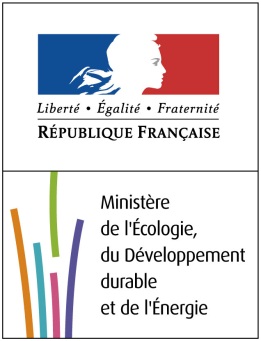 APPEL A PROJETS  Expérimentation (E+C-)Accompagnement à la réalisation d’études énergie-carbone de bâtiments 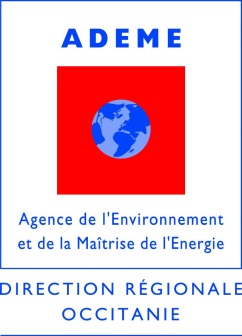 En phase : Conception Travaux Date de livraison :       Livrée Date de livraison :      Typologie : Habitat collectif           Habitat individuel Bureaux                              Locaux d’enseignement Locaux d’accueil de la petite enfance  Locaux du secteur sanitaire et médico-social Gymnases, salles de sports Hôtels / restaurants Locaux commerciaux autres - précisez :      Principaux intervenantsChargé de projet Mail, téléphoneRaison sociale et adresseMaître d’OuvrageArchitecteBureau   d’études QEBBureau d’études fluidesEconomisteAutre :      Principales caractéristiques de l’enveloppePrincipales caractéristiques de l’enveloppePrincipales caractéristiques de l’enveloppeSystème constructif BétonBoisMixte : bois / bétonAutres – précisez :      Autre aspect à mentionner (innovation…): Isolation des murs (nature) Laine minéralePSEBiosourcé – précisez :      Autres – précisez :      Autre aspect à mentionner (innovation…): Isolation des toitures (nature) Laine minéralePURBiosourcé – précisez :      Autres – précisez :      Autre aspect à mentionner (innovation…): Isolation des planchers bas (nature) Laine minéralePSEAutres – précisez :      Autre aspect à mentionner (innovation…): Nature des menuiseries PVCBoisAluBois/AluAutre aspect à mentionner (innovation…): Principales caractéristiques des systèmesPrincipales caractéristiques des systèmesPrincipales caractéristiques des systèmesChauffage :ChaudièrePAC Autres – précisez :      Emetteurs :      Gaz naturelFioulElectricitéBois énergie                   Autres – précisez :      Autre aspect à mentionner (innovation…):ECS :        ChaudièrePAC Autres – précisez :          Gaz naturelFioulElectricitéBois énergie                   Autres – précisez :      Autre aspect à mentionner (innovation…):Production locale d’énergies renouvelables :PV en autoconsommationPV en exportAutres – précisez :      Production locale d’énergies renouvelables :PV en autoconsommationPV en exportAutres – précisez :      Autre aspect à mentionner (innovation…):dossier dépose en phase « fin de travaux»  ou livre    dossier dépose en phase « fin de travaux»  ou livre    Cep (kWhep/m².an) Gain par rapport au Cep max (%)  BbioGain par rapport au Bbio max (%) projet déposé en phase conception    Niveau visé :                    Energie 3  Carbone 1                  Energie 3 Carbone 2                        Energie 4 Carbone 1                    Energie 4 Carbone 2Postes de dépensesPostes de dépensesCoût en € HTCalcul du Bilan BEPOS Calcul du Bilan BEPOS Calcul des impacts environnementaux selon les attentes du présent appel à projets Poste 1 : simulation en phase Conception (APD ou PRO DCE)Calcul des impacts environnementaux selon les attentes du présent appel à projets Poste 2 : analyse de sensibilité des impacts environnementaux aux paramètres de conception (base : 3 variantes) et simulation pour atteindre le niveau Energie 4 Carbone 2Calcul des impacts environnementaux selon les attentes du présent appel à projets Poste 3 : simulation en phase « Réception »Autres (précisez)TOTAL (€HT)Postes de dépensesPostes de dépensesCoût en € HTAccompagnement  Poste 1 : en amont, pour aboutir à un programme intégrant des objectifs environnementauxAccompagnement  Poste 2 : en phase conception, pour veiller à l’intégration des objectifs et orientations de qualité environnementale retenusAccompagnement  Poste 3 : en phase réalisation, pour veiller au respect de ces objectifs dans la préparation et conduite du chantier, puis en participant à la réception des travauxAccompagnement  Poste 4 : en phase exploitation, pour sensibiliser les usagers et suivre dans le temps les performances du bâtiment en regard des exigences de qualité d’usage et qualité environnementaleOptionSpécificités liées à la démarche BDM OccitanieAutres (précisez)TOTAL (€HT)Postes de dépensesPostes de dépensesCoût en € HTAccompagnement  Poste 1 : mise au point des paramètres de fonctionnement et établissement du plan de commissionnement (protocoles, essais à réaliser, dispositifs de comptages à mettre en œuvre…)Accompagnement  Poste 2 : vérification de la conformité des équipements proposés, supervision et validation des tests techniques, validation des documents de fin de travauxAccompagnement  Poste 3 : assistance à la passation du ou des contrats d’exploitation-maintenance, à la prise en main des installations techniques, suivi énergétique et préconisation d’actions d’optimisation Autres (précisez)TOTAL (€HT)